Level 1 - Notification of Concern AgreementLevel 1 issues are resolved after they have been formally identified and discussed by the mentor and the PST. The mentor and PST complete this Notification of Concern Agreement.A copy of the completed form is emailed to inschool@cdu.edu.au. The Field Manager, or allocated Professional Experience Supervisor, who will make contact to discuss the concern. The Mentor Teacher and Preservice Teacher retain a copy of this form for their records.Preservice and Mentor DetailsPreservice Teacher Name:Student No.Unit Code: Year Enrolled in Unit: Semester Enrolled in Unit: Name of School and/or Educational Setting SettingLocation: Please select the State/TerritoryPlacement days completed so far:Date of Notice of Concern Initiation:Class/Year Level(s) and Ages: For secondary placements Teaching Area(s):For secondary placements Teaching Area(s):Mentor Teacher: Email address: Phone number: Professional Learning Leader (Where Applicable):Email address: Phone number: Professional Learning Leader (Where Applicable):Email address: Phone number: Placement Start Date: Placement End Date: Placement End Date: Developmental GoalsDevelopmental GoalsDevelopmental GoalsDevelopmental GoalsGoalConcernsActions to be taken by PSTSupport by mentor, or others (as required)Resolution1234Additional CommentsAdditional CommentsAdditional CommentsAdditional CommentsSignature Confirmation Please ensure signatures are ‘hand signed’ or an electronic image of the signature is used. Signature Confirmation Please ensure signatures are ‘hand signed’ or an electronic image of the signature is used. Preservice teacher signature: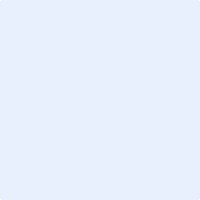 Mentor teacher(s) signature: